Беседа по картине «Дети лепят снеговика».Цель: Формировать понимание, что картина отражает окружающую нас реальность.Задачи: Учить детей рассматривать картину, отвечать на вопросы воспитателя, активизировать словарный запас детей на основе ознакомления с ближайшим окружением.                                             Ход.- Ребята, сейчас на дворе конец зимы. Зиму любят все. Что мы делали зимой на участке?- Да, мы умеем веселиться.- А хотите посмотреть, как гуляют зимой другие дети?( Воспитатель демонстрирует картину « Дети лепят снеговика»).- Кто нарисован на этой картине?- Как одеты дети?- Почему дети оделись тепло?- Что делают дети?- Из чего они лепят снеговика?Рано утром во дворахСнег катает детвора.Несмотря на то, что вьюгаСтавят комья друг на друга.Сверху шляпу иль ведроНос морковку заодно.Шум стоит и гам и крикДети – это …снеговик.Воспитатель: С.А. Мурашова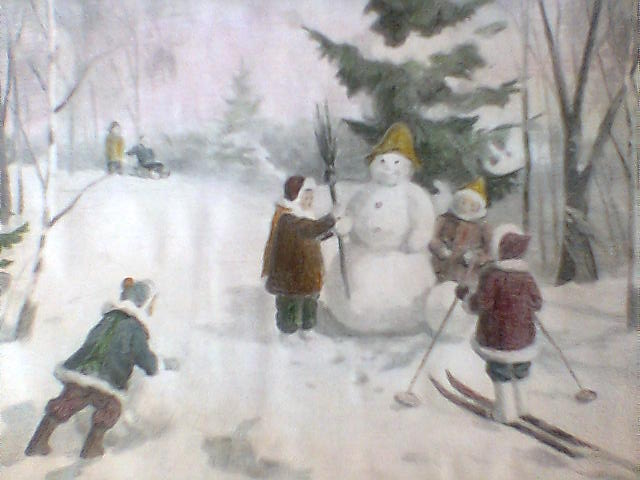 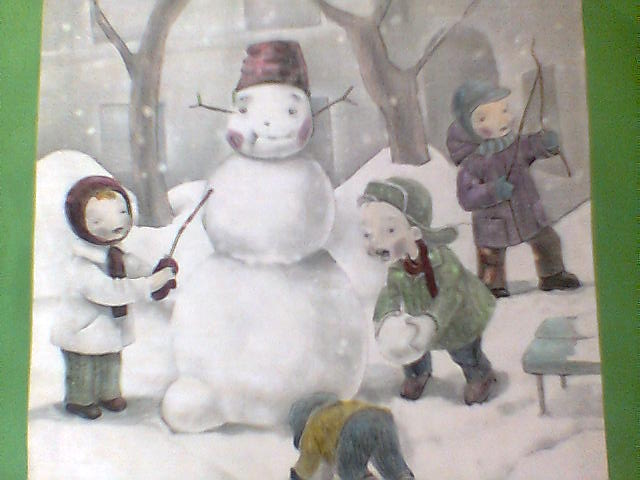 